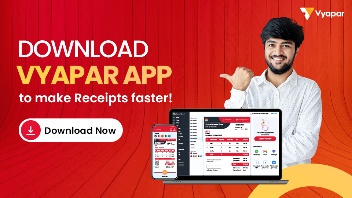 Construction Work Order FormatConstruction Work Order FormatConstruction Work Order FormatConstruction Work Order FormatConstruction Work Order FormatConstruction Work Order FormatConstruction Work Order FormatConstruction Work Order FormatConstruction Work Order FormatCompany Name:Company Name:Company Name:Company Name:Company Name:Company Name:Company Name:LOGOLOGOAddress:Address:Address:Address:Address:Address:Address:LOGOLOGOLOGOLOGOPhone No.:Phone No.:Phone No.:Phone No.:Phone No.:Phone No.:Phone No.:LOGOLOGOEmail ID:Email ID:Email ID:Email ID:Email ID:Email ID:Email ID:LOGOLOGOGSTIN No.:GSTIN No.:GSTIN No.:GSTIN No.:GSTIN No.:GSTIN No.:GSTIN No.:LOGOLOGOLicense No.:License No.:License No.:License No.:License No.:License No.:License No.:LOGOLOGOClient Name:Client Name:Client Name:Client Name:Client Name:Client Name:Order No.:Order No.:Address:Address:Address:Address:Address:Address:Customer Id:Customer Id:Order Received By:Order Received By:Phone No.:Phone No.:Phone No.:Phone No.:Phone No.:Phone No.:Email ID:Email ID:Email ID:Email ID:Email ID:Email ID:Order Date:Order Date:Order Date:Expected Start 
Date:Expected Start 
Date:Expected Start 
Date:Expected End 
Date:Expected End 
Date:Expected End 
Date:Work Authorized By:Work Authorized By:Work Authorized By:Work Authorized By:Work Authorized By:Signature:Signature:Signature:Signature:Work 
Description:Work 
Description:Work 
Description:Work 
Description:Work 
Description:Work 
Description:Work 
Description:Work 
Description:Work 
Description:Sl. No.DescriptionDescriptionDescriptionQTYPrice /UnitDisc (₹)GST (%)AmountIParts & Material CostsParts & Material CostsParts & Material CostsParts & Material CostsParts & Material CostsParts & Material CostsParts & Material CostsParts & Material Costs1Item 01Item 01Item 01101000010018%1178822Item 02Item 02Item 0210100010018%116823Item 03Item 03Item 0310100010018%116824Item 04Item 04Item 0410100010018%116825Item 05Item 05Item 05101000010018%117882TotalTotalTotal50500270810IIServices & Labour CostsServices & Labour CostsServices & Labour CostsServices & Labour CostsServices & Labour CostsServices & Labour CostsServices & Labour CostsServices & Labour Costs1Labour 01Labour 01Labour 011020002005%207902Labour 02Labour 02Labour 021020002005%207903Labour 03Labour 03Labour 031020002005%20790TotalTotalTotal3060062370The Estimated Value For Your Building(I+II)The Estimated Value For Your Building(I+II)The Estimated Value For Your Building(I+II)The Estimated Value For Your Building(I+II)The Estimated Value For Your Building(I+II)The Estimated Value For Your Building(I+II)The Estimated Value For Your Building(I+II)The Estimated Value For Your Building(I+II)333180The Estimated Value For Your Building(I+II)The Estimated Value For Your Building(I+II)The Estimated Value For Your Building(I+II)The Estimated Value For Your Building(I+II)The Estimated Value For Your Building(I+II)The Estimated Value For Your Building(I+II)The Estimated Value For Your Building(I+II)The Estimated Value For Your Building(I+II)333180Work Order 
Complied By:Work Order 
Complied By:
 Company seal & signature
 Company seal & signature
 Company seal & signatureWork Order 
Complied By:Work Order 
Complied By:
 Company seal & signature
 Company seal & signature
 Company seal & signature
 Company seal & signature
 Company seal & signature
 Company seal & signatureDate of 
Approval:Date of 
Approval:
 Company seal & signature
 Company seal & signature
 Company seal & signatureDate of 
Approval:Date of 
Approval:
 Company seal & signature
 Company seal & signature
 Company seal & signatureClient
Name & Title:Client
Name & Title:
 Company seal & signature
 Company seal & signature
 Company seal & signatureClient
Name & Title:Client
Name & Title:
 Company seal & signature
 Company seal & signature
 Company seal & signatureAdditional Comments:Additional Comments:Additional Comments:Additional Comments:Additional Comments:Additional Comments:Additional Comments:Additional Comments:Additional Comments:Additional Comments:Additional Comments:Additional Comments:Additional Comments:Additional Comments:Additional Comments:Additional Comments:Additional Comments:Additional Comments:Additional Comments:Additional Comments:Additional Comments:Additional Comments:Additional Comments:Additional Comments:Additional Comments:Additional Comments:Additional Comments: